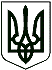 ПЕРЕЯСЛАВСЬКИЙ  МІСЬКИЙ  ГОЛОВАР О З П О Р Я Д Ж Е Н Н Явід « 26 »  листопада  2021 року			                   № 231/07-09/11-21Про скликання позачергової вісімнадцятої сесії Переяславської міської ради VIII скликанняВідповідно до статті 46, частини 4 статті 42 Закону України «Про місцеве самоврядування в Україні»:І. Скликати позачергову вісімнадцяту сесію Переяславської міської ради VIII скликання 26 листопада 2021 року о 15:00 у приміщенні зали засідань міської ради за адресою: вул. Богдана Хмельницького, 27/25, м. Переяслав.ІІ. На розгляд позачергової вісімнадцятої сесії винести такі питання:1. Про реєстрацію права комунальної власності на земельні ділянки.2. Про внесення змін до Програми благоустрою Переяславської міської громади на 2019-2021 роки, затвердженої рішенням Переяслав-Хмельницької міської ради від 29.11.2018 № 10-61-VІІ (із змінами)3. Різне.4. Інформації, оголошення.ІІІ. Відділу з питань організаційно-інформаційної роботи та комп’ютерного забезпечення виконавчого комітету міської ради оприлюднити порядок денний позачергової вісімнадцятої сесії міської ради на офіційному сайті Переяславської міської ради.Міський голова                                                                   В. САУЛКО                                                                                                                                                               Л. ОВЕРЧУКВ. КОВАЛЕНКО                                                                                                                                                      Н. ЛЕБІДЬ